EXPRESSION FOR ALL TYPES OF SALARIESThe following expression will return the regular compensation amount, in a single column, for all employees regardless of whether the employee is salaried, wage, or per diem. Simply copy and paste the following into the ‘Field:’ row of your query design grid:Salary: IIf([BIWEEKLY]>0,[BIWEEKLY],IIf([BIWEEKLY_OVR]>0,[BIWEEKLY_OVR],IIf([BIWEEKLY_22]>0,[BIWEEKLY_22],IIf([BIWEEKLY_26]>0,[BIWEEKLY_26],IIf([BIWEEKLY_2608]>0,[BIWEEKLY_2608],IIf([HOURLY]>0,[HOURLY],IIf([HOURLY_OVR]>0,[HOURLY_OVR],IIf([HOURLY_22]>0,[HOURLY_22],IIf([HOURLY_26]>0,[HOURLY_26],IIf([HOURLY_2608]>0,[HOURLY_2608],IIf([PER_DIEM_RT]>0,[PER_DIEM_RT])))))))))))Note:
This expression may only be used with the  PPI.SAP_AGENCY_INTERFACE_IRIS view.
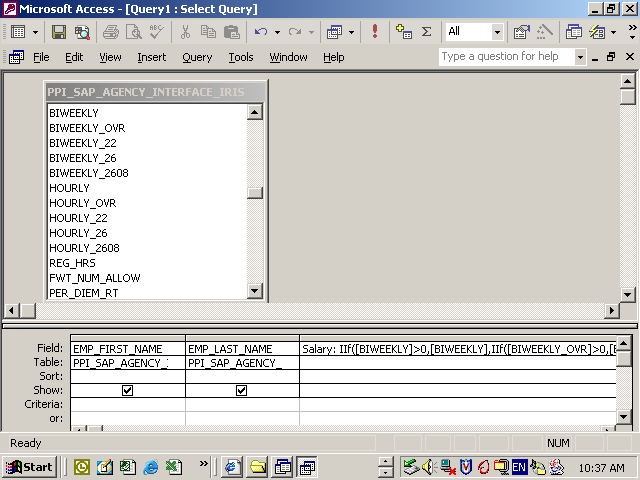 